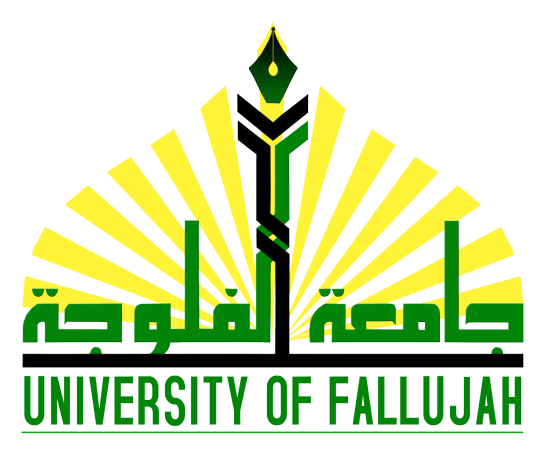 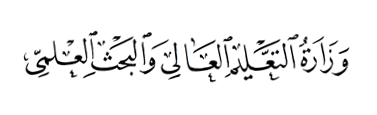      جــــامعــة الفـلوجـةلجنة الترقيات العلمية المركزية                  كلية ____________           قسم ____________       بيانات الترقية العلميةاسم صاحب الترقية:                                     المرتبة العلمية الحالية:             تاريخ الحصول على آخر لقب علمي:                  المرتبة المراد الترقية إليها:                             تاريخ استحقاق الترقية:                                 تاريخ تقديم الطلب:            تاريخ البحث التعزيزي:                                  مدة القدم:رقم الموبايل:                                             البريد الإلكتروني:الملحق (1): استمارة بيانات الترقية العلميةجامعة الفلوجة -  كلية / مركز ------------------------أولاʺ :- معلومات التحصيل العلمي و طلب الترقية : ثانيا :- المراتب العلمية السابقة:ثالثاʺ :- الدورات :رابعاʺ :- أبحاث الترقية العلمية السابقة : خامساʺ :- نتاجات الترقية العلمية الحالية :مجموع البحوث المستعملة في الجدول 1- أ:        وفي الجدول 1 – ب:          وفي الجدول 2:*ملاحظة: في طبيعة البحث يكتب: (1) إذا كان مستلا يذكر عنوان الرسالة او الاطروحة، (2) إذا كان ذا معامل تأثير، (3) إذا كان منشورا في مؤتمرسادساً:- البحوث التعزيزية : *ملاحظة : في طبيعة البحث يتم كتابة : (1): اذا كان مستلا , (2) : اذا كان في مؤتمر , (3) : اذا كان ذا معامل تأثير. نوع الجدول : تعني الجدول الذي تم وضع البحث فيه وهي : (1- أ ,او 1- ب , او2 )سابعاً:- جداول إحتساب عدد النقاط : الجدول رقم (1- أ)إحتساب نقاط المراتب العلمية في التخصصات العلميةتفاصيل منح النقاط للباحثين حسب تسلسل الباحث وتصنيف جهات النشرملاحظة : تصنف جهات النشر للتخصصات العلمية في الجدول كما يأتي:مجلات علمية ذات معامل تأثير كـ (Impact Factor) مطبوعة أو إلكترونية.مجلات عالمية مطبوعة أو إلكترونية.مجلات عربية أو عراقية مطبوعة أو إلكترونية .الجدول رقم (1- ب)         إحتساب نقاط المراتب العلمية في التخصصات الإنسانيةتفاصيل منح النقاط للباحثين حسب تسلسل الباحث وتصنيف جهات النشرملاحظة :تصنف جهات النشر للتخصصات الإنسانية في الجدول وفقا لأحد التصنيفين الآتيين:أن تصنّف إستنادا إلى تصنيف الجدول ( 1 – أ ) للتخصصات العلمية عند توافر شروط النشر في تصنيفات المجلات الواردة في هذا الجدول، وفي هذه الحالة يكون إحتساب النقاط كما في الجدول الموضح للتخصصات العلمية.أن تكون ( مجلات رصينة عربية أو عراقية مطبوعة أو إلكترونية )، وفي هذه الحالة يكون إحتساب النقاط بالتساوي لجميع الباحثين المشاركين في البحث كما في الجدول المبين في أدناه:الجدول رقم (2)إحتساب نقاط النشاطات وخدمة المجتمععدد النقاط المطلوب جمعها من الجدول (2) حسب المراتب العلميةتفاصيل منح النقاط حسب نوع النشاط ( النشاط وخدمة المجتمع )ثامناً:- المعدل العام لتقييم الأداء : ( يملأ من قبل مسؤول ضمان الجودة )تعــــــــهـــــــــــــــد    اني (                         ) اتعهد بالاتي:- أن بحوثي التي تقدمت بها لنيل الترقية العلمية ﺇلى مرتبة (               )، غير مقتبسة أو مأخوذة أو مستله من شبكة المعلومات الدولية  (الانترنيت) أو من المجلات العلمية أو الأطاريح او الرسائل  والبحوث وكل ما له علاقة بالحقوق الفكرية للآخرين.  وإذا ثبت خلاف ذلك، فإني أتحمل إحالة ملفي ﺇلى هيئة النزاهة وجميع التبعات المترتبة على هذا الإجراء حتى بعد نيل الترقية العلمية. ان بحوثي التي قدمتها لنيل المرتبة العلمية السابقة قد نشرت، كما هو مثبت في تفاصيل النشر ازاءها.التوقيع:الاسم الثلاثي:المرتبة العلمية:العنوان:التاريخ:ملاحظة:    الاستمارة الواردة في هذا الملحق تملأ من قبل طالب الترقية ويصادق عليها القسم وترفع إلى لجنة الترقيات الفرعية في الكلية أو المركز، والتي تستخدم المعلومات الواردة فيها لمليء استمارة خلاصة الترقية التي ستوضح في الملحق التي سترفع إلى مجلس الكلية للمصادقة عليها ومن ثم رفعها ﺇلى لجنة الترقيات العلمية المركزية في رئاسة الجامعة.تاسعاً:- الاستلال 1- اسماء اعضاء لجنة الاستلال ونسبة الاستلال في البحوث المقدمة للترقية الحالية من الرسائل والاطاريح العلمية او من رسائل واطاريح المشاركين في بحوث الترقية العلمية الحالية والرسائل والاطاريح التي أشرفوا عليها:توصية لجنة الاستلال:قبول النتاجات العلمية المقدمة لنيل الترقية العلمية بوصفها خالية من الاستلال غير المقبولمصادقة رئيس اللجنة العلمية في القسم أو الفرع وتوقيعه:ختم اللجنة العلمية:                                                             ختم ومصادقة رئيس القسم أو الفرع:2- أعضاء لجنة الاستلال للبحوث التعزيزية: تاريخ تقديم البحث التعزيزي..توصية لجنة الاستلال : مصادقة رئيس اللجنة العلمية في القسم أو الفرع وتوقيعه:ختم اللجنة العلمية:  ختم ومصادقة رئيس القسم أو الفرع:عاشراً :- خبراء الترقية العلمية الحالية :احدى عشر :- نتائج تقويم بحوث الترقية العلمية :اثنا عشر :- التوصيات :          1 -  توصية رئيس القسم او الفرع:  2 - توصية لجنة الترقيات العلمية في الكلية:  ـــــــــــــــــــــــــــــــــــــــــــــــــــــــــــــــــــــــــــــــــــــــــــــــــــــــــــــــــــــــــــــــــــــــــــــــــــــــــــــــــــــــــــــــــــــــــــــــــــــــــــــــــــــــــــــــــــــــــــــــــــــــــــــــــــــــــــــــــــــــــــــــــــــــــــــــــــــــــــــــــــــــــــــــــــــــــــــــــــــــــــــــــــــــــــــــــــــــــــــــــــــــــــــــــــــــــــــــــــــــــــــــاسم رئيس اللجنة:                             التاريخ :                           التوقيع والختم :3- توصية مجلس الكلية في جلسته (           ) المنعقدة بتأريخ (   /   / 201)                                          اعتبار الترقية من تأريخ ــــــــــــــــــــــــــــــــــــ  في      /     /    201 .ــــــــــــــــــــــــــــــــــــــــــــــــــــــــــــــــــــــــــــــــــــــــــــــــــــــــــــــــــــــــــــــــــــــــــــــــــــــــــــــــــــــــــــــــــــــــــــــــــــــــــــــــــــــــــــــــــــــــــــــــــــــــــــــــــــــــــــــــــــــــــــــــــــــــــــــــــــــــــــــــــــــــــــــــــــــــــــــــــــــــــــــــــــــــــــاسم رئيس المجلس:                             التاريخ                       التوقيع و الختم :  4- توصية اللجنة المركزية للترقيات العلمية:ـــــــــــــــــــــــــــــــــــــــــــــــــــــــــــــــــــــــــــــــــــــــــــــــــــــــــــــــــــــــــــــــــــــــــــــــــــــــــــــــــــــــــــــــــــــــــــــــــــــــــــــــــــــــــــــــــــــــــــــــــــــــــــــــــــــــــــــــــــــــــــــــــــــــــــــــــــــــــــــــــــــــــــــــــــــــــــــــــــــــــــــــــــــــــــــــــــــــــــــــــــــــــــــــــــــــــــــــــــــــــــــــــــــــــــــــــــــــــــــــــــــــــــــــــــــــــــــــــــــــــــــــــــــــــــ اسم رئيس اللجنة :                               التاريخ :                    التوقيع و الختم :  ملاحظات عامة:•	على اللجان الفرعية الالتزام بترتيب أوراق المعاملة حسب استمارة التدقيق العامة المرفقة طيا •	تعاد المعاملة التي تحمل استمارات خلاصة معاملة الترقية القديمة وتعتمد ( بيانات الترقية العلمية )  الحالية بدلا عنها .•	ترفق مع المعاملة رسائل و اطاريح من اشترك مع الباحث في الترقية العلمية ..     توضع الاستمارات المطلوبة في فايل مرتبة حسب تسلسل ورودها أعلاه .الاسم الرباعيالتحصيل العلمي  (آخر شهادة)(آخر شهادة)(آخر شهادة)المرتبة العلمية(المرتبة الحالية)(المرتبة الحالية)المرتبة المطلوبة الاختصاص العام (يحدّد حسب شهادة البكالوريوس)(يحدّد حسب شهادة البكالوريوس)الاختصاص الدقيق يحدّد على وفق الأمر الجامعي لمنح آخر شهادة يحدّد على وفق الأمر الجامعي لمنح آخر شهادة يحدّد على وفق الأمر الجامعي لمنح آخر شهادة الاختصاص العام (يحدّد حسب شهادة البكالوريوس)(يحدّد حسب شهادة البكالوريوس)تاريخ اول تعيين في الجامعة القسم / الفرع  العلمي  (القسم أو الفرع الذي ينتمي اليه صاحب الترقية)(القسم أو الفرع الذي ينتمي اليه صاحب الترقية)(القسم أو الفرع الذي ينتمي اليه صاحب الترقية)(القسم أو الفرع الذي ينتمي اليه صاحب الترقية)(القسم أو الفرع الذي ينتمي اليه صاحب الترقية)(القسم أو الفرع الذي ينتمي اليه صاحب الترقية)الشهادات الجامعيةالشهادات الجامعيةالشهادات الجامعيةالشهادات الجامعيةالشهادات الجامعيةالشهادات الجامعيةالشهادات الجامعيةالبكالوريوسالبكالوريوسالبكالوريوسالبكالوريوسالبكالوريوسالبكالوريوسالبكالوريوسالجامعةالكليةالكليةالقسم        القسم        القسم        السنة(الذي تخرج منه)(الذي تخرج منه)(الذي تخرج منه)الماجستيرالماجستيرالماجستيرالماجستيرالماجستيرالماجستيرالماجستيرالجامعةالكليةالكليةالقسم  القسم  القسم  السنة(الذي تخرج منه)      (الذي تخرج منه)      (الذي تخرج منه)      عنوان الرسالة باللغة العربيةعنوان الرسالة باللغة الانكليزيةاسم المشرف الدكتوراهالدكتوراهالدكتوراهالدكتوراهالدكتوراهالدكتوراهالدكتوراهالجامعةالكليةالكليةالقسم  القسم  القسم  السنة(الذي تخرج منه)(الذي تخرج منه)(الذي تخرج منه)عنوان الأطروحة باللغة العربيةعنوان الأطروحة باللغة الانكليزيةاسم المشرفشهادات اخرىشهادات اخرىشهادات اخرىشهادات اخرىشهادات اخرىشهادات اخرىشهادات اخرى(تذكر التفاصيل)(تذكر التفاصيل)(تذكر التفاصيل)(تذكر التفاصيل)(تذكر التفاصيل)(تذكر التفاصيل)(تذكر التفاصيل)تاريخ آخر ترقية تاريخ إكمال المدة القانونية للترقيةتاريخ إكمال المدة القانونية للترقيةتاريخ إكمال المدة القانونية للترقيةتاريخ تقديم الطلب  (عند ترويج المعاملة حسب المدة الاصغرية، تثبّت الملاحظة الآتية: (بموجب المدة الأصغرية) تاريخ الاستحقاق الفعلي للترقية تاريخ الاستحقاق الفعلي للترقية تاريخ الاستحقاق الفعلي للترقية تالمتطلباتالمدرس المساعدالمدرسالأستاذ المساعد1رقم الأمر الجامعي2تاريخ الأمر الجامعي3اعتبار الترقية من الدورةتاريخهارقم الأمر الجامعي او الإداري وتاريخهالملاحظاتالتأهيل التربوي( طرائق التدريس)كفاءة الحاسوبكفاءة اللغة العربيةالابحات المعتمدة في الترقية السابقة (تثبت كاملة مع جهة النشر وذكر كلمة ( منشور ) والتأكّد من كون النشر قبل تاريخ تقديم الطلب)الابحات المعتمدة في الترقية السابقة (تثبت كاملة مع جهة النشر وذكر كلمة ( منشور ) والتأكّد من كون النشر قبل تاريخ تقديم الطلب)الابحات المعتمدة في الترقية السابقة (تثبت كاملة مع جهة النشر وذكر كلمة ( منشور ) والتأكّد من كون النشر قبل تاريخ تقديم الطلب)الابحات المعتمدة في الترقية السابقة (تثبت كاملة مع جهة النشر وذكر كلمة ( منشور ) والتأكّد من كون النشر قبل تاريخ تقديم الطلب)الابحات المعتمدة في الترقية السابقة (تثبت كاملة مع جهة النشر وذكر كلمة ( منشور ) والتأكّد من كون النشر قبل تاريخ تقديم الطلب)الابحات المعتمدة في الترقية السابقة (تثبت كاملة مع جهة النشر وذكر كلمة ( منشور ) والتأكّد من كون النشر قبل تاريخ تقديم الطلب)تعنوان البحثتفاصيل النشرتفاصيل النشرتفاصيل النشرالملاحظاتتعنوان البحثاسم المجلةالعددتاريخ النشرالملاحظاتتعنوان النتاج العلمي أسماء الباحثين مع صاحب الترقيةاسم المجلة المنشور بها البحث وسنة النشرتخصصها العام والدقيقطبيعة البحث *منفردمنفردمشتركمشتركالجدولتعنوان النتاج العلمي أسماء الباحثين مع صاحب الترقيةاسم المجلة المنشور بها البحث وسنة النشرتخصصها العام والدقيقطبيعة البحث *منشورمقبول للنشرمنشورمقبول للنشركتابة رقم(1-أ)أو(1 – ب)أو (2)12345678تعنوان النتاج العلمي وتخصصه العام والدقيقتاريخ النشرتاريخ تقديم البحث التعزيزيطبيعة البحث*طبيعة البحث*طبيعة البحث*اسم المجلة وتخصصها العام والدقيقمنفردمنفردمنفردمشتركمشتركمشتركمشتركتعنوان النتاج العلمي وتخصصه العام والدقيقتاريخ النشرتاريخ تقديم البحث التعزيزي1 أو 2أو 3نوع الجدول  نوع الجدول  اسم المجلة وتخصصها العام والدقيقمنشورمقبولمقبولمنشورمنشورمنشورمقبول123تعنوان البحثتفاصيل جهة النشرتسلسل الباحثتصنيف جهة النشرتصنيف جهة النشرتصنيف جهة النشرعدد النقاط المستحصلةتعنوان البحثتفاصيل جهة النشرتسلسل الباحث123عدد النقاط المستحصلةالمجموع الكلي لعدد النقاط المستحصلةالمجموع الكلي لعدد النقاط المستحصلةالمجموع الكلي لعدد النقاط المستحصلةالمجموع الكلي لعدد النقاط المستحصلةالمجموع الكلي لعدد النقاط المستحصلةالمجموع الكلي لعدد النقاط المستحصلةالمجموع الكلي لعدد النقاط المستحصلةالمرتبة العلميةعدد النقاط المطلوبةعدد النقاط الممنوحة حسب تسلسل الباحث وتصنيف جهة النشرعدد النقاط الممنوحة حسب تسلسل الباحث وتصنيف جهة النشرعدد النقاط الممنوحة حسب تسلسل الباحث وتصنيف جهة النشرعدد النقاط الممنوحة حسب تسلسل الباحث وتصنيف جهة النشرعدد النقاط الممنوحة حسب تسلسل الباحث وتصنيف جهة النشرعدد النقاط الممنوحة حسب تسلسل الباحث وتصنيف جهة النشرعدد النقاط الممنوحة حسب تسلسل الباحث وتصنيف جهة النشرعدد النقاط الممنوحة حسب تسلسل الباحث وتصنيف جهة النشرعدد النقاط الممنوحة حسب تسلسل الباحث وتصنيف جهة النشرالمرتبة العلميةعدد النقاط المطلوبةالباحث الأولالباحث الأولالباحث الأولالباحث الثانيالباحث الثانيالباحث الثانيالباحث الثالثالباحث الثالثالباحث الثالثالمرتبة العلميةعدد النقاط المطلوبةرقم تصنيف جهة النشررقم تصنيف جهة النشررقم تصنيف جهة النشررقم تصنيف جهة النشررقم تصنيف جهة النشررقم تصنيف جهة النشررقم تصنيف جهة النشررقم تصنيف جهة النشررقم تصنيف جهة النشرالمرتبة العلميةعدد النقاط المطلوبة123123123مدرس46302015241612211410.5أستاذ مساعد52201510161281410.57أستاذ592010516841473.5تعنوان البحثتفاصيل جهة النشرتسلسل الباحثتصنيف جهة النشرحسب التصنيف 1تصنيف جهة النشرحسب التصنيف 1تصنيف جهة النشرحسب التصنيف 1عدد النقاط المستحصلةتعنوان البحثتفاصيل جهة النشرتسلسل الباحث123عدد النقاط المستحصلةتعنوان البحثتفاصيل جهة النشرعدد الباحثين المشاركينتصنيف جهة النشرحسب التصنيف 2تصنيف جهة النشرحسب التصنيف 2تصنيف جهة النشرحسب التصنيف 2عدد النقاط المستحصلةالمجموع الكلي لعدد النقاط المستحصلةالمجموع الكلي لعدد النقاط المستحصلةالمجموع الكلي لعدد النقاط المستحصلةالمجموع الكلي لعدد النقاط المستحصلةالمجموع الكلي لعدد النقاط المستحصلةالمجموع الكلي لعدد النقاط المستحصلةالمجموع الكلي لعدد النقاط المستحصلةالمرتبة العلميةعدد النقاط المطلوبةعدد النقاط (حسب عدد الباحثين) الممنوحة للنشر في  (مجلات رصينة عربية أو عراقية مطبوعة أو إلكترونية) عدد النقاط (حسب عدد الباحثين) الممنوحة للنشر في  (مجلات رصينة عربية أو عراقية مطبوعة أو إلكترونية) عدد النقاط (حسب عدد الباحثين) الممنوحة للنشر في  (مجلات رصينة عربية أو عراقية مطبوعة أو إلكترونية) المرتبة العلميةعدد النقاط المطلوبةمنفردمشترك مع باحث واحدمشترك مع باحثين اثنينمدرس462015 10أستاذ مساعد5215105أستاذ5915105تنوع وعنوان النشاطالتفاصيلعدد النقاط المستحصلةتنوع وعنوان النشاطالتفاصيلعدد النقاط المستحصلةالمجموع الكلي لعدد النقاط المستحصلةالمجموع الكلي لعدد النقاط المستحصلةالمجموع الكلي لعدد النقاط المستحصلةالمرتبة العلميةعدد النقاط المطلوبةالمرتبة العلميةعدد النقاط المطلوبةمدرس24أستاذ مساعد28أستاذ31تنوع النشاطالتفاصيلالتفاصيلعدد النقاط الملاحظات1كتاب مؤلف أو مترجم بإستثناء صفحات الفهارس والفواصل والعناوين وعلى أن يكون حاصل على الرقم الدولي المعياري للكتب (ISBN)منفردأقل من 100 صفحة10مسجلة في الخطة العلمية للقسم العلمي ومثبت في قواعد البيانات 1كتاب مؤلف أو مترجم بإستثناء صفحات الفهارس والفواصل والعناوين وعلى أن يكون حاصل على الرقم الدولي المعياري للكتب (ISBN)منفرد100-200 صفحة15مسجلة في الخطة العلمية للقسم العلمي ومثبت في قواعد البيانات 1كتاب مؤلف أو مترجم بإستثناء صفحات الفهارس والفواصل والعناوين وعلى أن يكون حاصل على الرقم الدولي المعياري للكتب (ISBN)منفرد200-300 صفحة20مسجلة في الخطة العلمية للقسم العلمي ومثبت في قواعد البيانات 1كتاب مؤلف أو مترجم بإستثناء صفحات الفهارس والفواصل والعناوين وعلى أن يكون حاصل على الرقم الدولي المعياري للكتب (ISBN)منفرد300 صفحة فما فوق25مسجلة في الخطة العلمية للقسم العلمي ومثبت في قواعد البيانات 1كتاب مؤلف أو مترجم بإستثناء صفحات الفهارس والفواصل والعناوين وعلى أن يكون حاصل على الرقم الدولي المعياري للكتب (ISBN)مشترك مع مؤلف واحدأقل من 100 صفحة10مسجلة في الخطة العلمية للقسم العلمي ومثبت في قواعد البيانات 1كتاب مؤلف أو مترجم بإستثناء صفحات الفهارس والفواصل والعناوين وعلى أن يكون حاصل على الرقم الدولي المعياري للكتب (ISBN)مشترك مع مؤلف واحد100-200 صفحة15مسجلة في الخطة العلمية للقسم العلمي ومثبت في قواعد البيانات 1كتاب مؤلف أو مترجم بإستثناء صفحات الفهارس والفواصل والعناوين وعلى أن يكون حاصل على الرقم الدولي المعياري للكتب (ISBN)مشترك مع مؤلف واحد200-300 صفحة20مسجلة في الخطة العلمية للقسم العلمي ومثبت في قواعد البيانات 1كتاب مؤلف أو مترجم بإستثناء صفحات الفهارس والفواصل والعناوين وعلى أن يكون حاصل على الرقم الدولي المعياري للكتب (ISBN)مشترك مع مؤلف واحد300 صفحة فما فوق25مسجلة في الخطة العلمية للقسم العلمي ومثبت في قواعد البيانات 1كتاب مؤلف أو مترجم بإستثناء صفحات الفهارس والفواصل والعناوين وعلى أن يكون حاصل على الرقم الدولي المعياري للكتب (ISBN)مشترك مع مؤلفينأقل من 100 صفحة5مسجلة في الخطة العلمية للقسم العلمي ومثبت في قواعد البيانات 1كتاب مؤلف أو مترجم بإستثناء صفحات الفهارس والفواصل والعناوين وعلى أن يكون حاصل على الرقم الدولي المعياري للكتب (ISBN)مشترك مع مؤلفين100-200 صفحة10مسجلة في الخطة العلمية للقسم العلمي ومثبت في قواعد البيانات 1كتاب مؤلف أو مترجم بإستثناء صفحات الفهارس والفواصل والعناوين وعلى أن يكون حاصل على الرقم الدولي المعياري للكتب (ISBN)مشترك مع مؤلفين200-300 صفحة15مسجلة في الخطة العلمية للقسم العلمي ومثبت في قواعد البيانات 1كتاب مؤلف أو مترجم بإستثناء صفحات الفهارس والفواصل والعناوين وعلى أن يكون حاصل على الرقم الدولي المعياري للكتب (ISBN)مشترك مع مؤلفين300 صفحة فما فوق20مسجلة في الخطة العلمية للقسم العلمي ومثبت في قواعد البيانات 2بحث منشور في مؤتمر علميداخل العراقالباحث الاول5مسجلة في الخطة العلمية للقسم العلمي ومثبت في قواعد البيانات 2بحث منشور في مؤتمر علميداخل العراقالباحث الثاني4مسجلة في الخطة العلمية للقسم العلمي ومثبت في قواعد البيانات 2بحث منشور في مؤتمر علميداخل العراقالباحث الثالث3.5مسجلة في الخطة العلمية للقسم العلمي ومثبت في قواعد البيانات 2بحث منشور في مؤتمر علميخارج العراقالباحث الاول10مسجلة في الخطة العلمية للقسم العلمي ومثبت في قواعد البيانات 2بحث منشور في مؤتمر علميخارج العراقالباحث الثاني8مسجلة في الخطة العلمية للقسم العلمي ومثبت في قواعد البيانات 2بحث منشور في مؤتمر علميخارج العراقالباحث الثالث7مسجلة في الخطة العلمية للقسم العلمي ومثبت في قواعد البيانات 3دراسة علمية تعالج مشكلة في المجتمع العراقيفي التخصصفي التخصص15تكون مقدمة الى جهة رسمية ومصادق عليها من الجهة أعلاه وتعالج مشكلة واقعية في المجتمع3دراسة علمية تعالج مشكلة في المجتمع العراقيخارج التخصصخارج التخصص10تكون مقدمة الى جهة رسمية ومصادق عليها من الجهة أعلاه وتعالج مشكلة واقعية في المجتمع4مقال مراجعة الموضوعSubject Review5 نقاط لكل مقال5 نقاط لكل مقال10على أن لا تزيد عن 10 نقاط5براءة إختراعدوليةدولية25مصادق عليها من الجهات الرسمية5براءة إختراعمحليةمحلية10مصادق عليها من الجهات الرسمية6أوسمة علميةدوليةدولية10لجميع الأوسمة الحاصل عليها6أوسمة علميةمحليةمحلية5لجميع الأوسمة الحاصل عليها7تقييم البحوث العلمية أو مراجعة كتاب Book Reviewداخل العراق نقطة عن كل بحث او مراجعة كتابداخل العراق نقطة عن كل بحث او مراجعة كتاب5/7تقييم البحوث العلمية أو مراجعة كتاب Book Reviewخارج العراق نقطتين عن كل بحث او مراجعة كتابخارج العراق نقطتين عن كل بحث او مراجعة كتاب6/8معدل تقييم الأداءمن 70 – 79 %من 70 – 79 %6/8معدل تقييم الأداءمن 80 – 89 %من 80 – 89 %8/8معدل تقييم الأداءمن 90 – 100 %من 90 – 100 %10/9المشاركة في اللجان الإمتحانيةنقطتين عن كل لجنةنقطتين عن كل لجنة10على أن لا تزيد عن 10 نقاط10المشاركة كمحاضر في دورات تدريبية أو في التعليم المستمرنقطتين عن كل دورةنقطتين عن كل دورة10على أن لا تزيد عن 10 نقاط11العمل في المستشفيات1512رئيس (مدير) تحرير مجلة علمية1013عضو هيئة تحرير مجلة علمية514مسؤول وحدة ضمان الجودة315المشاركة في إستحداث الأقسام العلميةنقطتين عن كل إستحداثنقطتين عن كل إستحداث10على أن لا تزيد عن 10 نقاط16المشاركة في الإشراف التربوينقطة عن كل تكليفنقطة عن كل تكليف10على أن لا تزيد عن 10 نقاط17المشاركة في الإشراف على طلبة الماجستير والدكتوراه خارج العراقالماجستيرالماجستير5للطالب الواحد17المشاركة في الإشراف على طلبة الماجستير والدكتوراه خارج العراقالماجستيرالماجستير10للطالبين فأكثر17المشاركة في الإشراف على طلبة الماجستير والدكتوراه خارج العراقالدكتوراهالدكتوراه10للطالب الواحد17المشاركة في الإشراف على طلبة الماجستير والدكتوراه خارج العراقالدكتوراهالدكتوراه20للطالبين فأكثر18المشاركة في النشاطات اللاصفية للطلبة (إشراف على إبتكار أو تصنيع، إشراف على عمل تطوعي طلابي، إشراف على مهرجان ثقافي)نقطتين عن كل مشاركةنقطتين عن كل مشاركة10على أن لا تزيد عن 10 نقاط19المشاركة في المؤتمرات كعضو في لجنة تحضيرية أو لجنة علمية أو لجنة إستقبالنقطتين عن كل لجنةنقطتين عن كل لجنة10على أن لا تزيد عن 10 نقاط20الإشراف على الأقسام الداخليةخمس نقاط عن كل عام تكليفخمس نقاط عن كل عام تكليف10على أن لا تزيد عن 10 نقاط21المشاركة في اللجان الوزاريةخمس نقاط عن كل لجنةخمس نقاط عن كل لجنة10على أن لا تزيد عن 10 نقاط22تعاون تربوي مع جامعات ومنظمات عالميةمشاركة واحدةمشاركة واحدة5على أن لا تزيد عن 10 نقاط22تعاون تربوي مع جامعات ومنظمات عالميةمشاركتين أو أكثرمشاركتين أو أكثر10على أن لا تزيد عن 10 نقاط23الحصول على مؤشر هيرتش (H1)نقطة واحدة لكل قيمة من قيم (H1) الحاصل عليها التدريسي من دار نشر Scopusنقطة واحدة لكل قيمة من قيم (H1) الحاصل عليها التدريسي من دار نشر Scopusنقطة واحدة لكل قيمة من قيم (H1) الحاصل عليها التدريسي من دار نشر Scopusعلى أن لا تزيد عن 30 نقطةالسنة الدراسيةالدرجة %الملاحظاتالدرجة النهائية لمعدل تقييم الأداء الدرجة النهائية لمعدل تقييم الأداء الدرجة النهائية لمعدل تقييم الأداء (      )  %(معدل جميع الدرجات)(      )  %(معدل جميع الدرجات)(      )  %(معدل جميع الدرجات)(      )  %(معدل جميع الدرجات)اسم وتوقيع مسؤول ضمان الجودة              الختماسم وتوقيع مسؤول ضمان الجودة              الختماسم وتوقيع مسؤول ضمان الجودة              الختماسم وتوقيع مسؤول ضمان الجودة              الختماسم وتوقيع مسؤول ضمان الجودة              الختمتالاسمالمرتبة العلمية الصفة في اللجنة التاريخ التوقيع12345تالاسمالمرتبة العلميةالصفة في اللجنةالتاريخالتوقيع12345تاسم الخبيرالمرتبة العلميةالاختصاص العامالاختصاص الدقيقالعنوانالعنوانالعنوانتاسم الخبيرالمرتبة العلميةالاختصاص العامالاختصاص الدقيقالجامعة الكلية الدولة123456تعنوان النتاج العلمينتيجة تقييم الخبراءنتيجة تقييم الخبراءنتيجة تقييم الخبراءنتيجة تقييم الخبراءنتيجة تقييم الخبراءنتيجة تقييم الخبراءنتيجة تقييم الخبراءنتيجة تقييم الخبراءنتيجة تقييم الخبراءنتيجة تقييم الخبراءمجمل التقويم النهائيتعنوان النتاج العلميخ1خ2خ3خ4خ5خ6خ7خ8مجمل التقويم النهائي1234567أسم رئيس القسمالمرتبة العلميةالتوصيةالتوصيةالتاريخالتوقيعأوصي بالترقيةلا أوصي بالترقيةتذكر الاسباب